    2 декабря   2019 года в рамках Всемирного дня борьбы со СПИДом, в 204группе «Слесарь по ремонту строительных машин»  (классный руководитель Ипатова Т.Ю.) проведён блиц-опрос «Что я знаю о ВИЧ и СПИД?». В ходе мероприятия были использованы буклеты и листовки. По результатам – оформлена наглядная  стендовая информация у кабинета №6. Содержание информации:ВИЧ и СПИД –что это? ВИЧ-инфекция – это неизлечимое инфекционное заболевание, вызываемое вирусом иммунодефицита человека (ВИЧ). СПИД -(синдром приобретенного иммунодефицита) – последняя стадия ВИЧ- инфекции, которая развивается в среднем через 10-12 лет после заражения и сопровождается разрушением иммунной системы.Есть ли симптомы у ВИЧ-инфекции? Вирус может находиться в организме несколько лет бессимптомно, прежде чем появятся симптомы заболевания. У трети заразившихся через несколько недель может проявиться состояние, похожее на ОРЗ или грипп, врачи его называют «острой ВИЧ-инфекцией». Как правило, никто не связывает это с ВИЧ-инфекцией. В этом случае у человека повышается температура, он чувствует слабость, головную боль, боль в горле. Иногда наблюдается диарея (понос) или сыпь. Такое состояние обычно длится пару недель, после чего проходит. Самое неприятное, что в этот начальный период даже тестирование на ВИЧ может давать неверный результат, потому что организм еще не выработал антитела к вирусу. Человек может долго выглядеть и чувствовать себя абсолютно здоровым и при этом передавать вирус другим. В этом и заключается опасность ВИЧ-инфекции. Симптомы ВИЧ-инфекции обязательно появляются у зараженного на стадии СПИДа. На фоне иммунодефицита у человека развиваются вторичные заболевания, такие как туберкулез, пневмония, опухоли и другие заболевания.Как ВИЧ переходит в СПИД?   ВИЧ поражает различные клетки организма, в первую очередь клетки иммунной системы (лимфоциты CD4), вызывая их гибель. Со временем лимфоциты теряют способность вырабатывать антитела и бороться  с инфекциями. Иммунитет человека падает.  Постепенно ВИЧ-инфекция переходит в свою последнюю стадию, и человеку ставят диагноз «СПИД». Ослабленный организм становится подвержен заболеваниям, с которыми иммунная система здорового человека обычно справляется, при отсутствии лечения антиретровирусными препаратами. Когда сопротивляемость организма потеряна окончательно, болезни настолько обостряются, что человек умирает..Как передается ВИЧ?   Через кровь – чаще всего при употреблении наркотиков, но может передаваться так, же при использовании нестерильного медицинского инструментария, переливании компонентов крови, нанесении татуировок, пирсинге зараженным инструментом, использовании чужих бритвенных и маникюрных принадлежностей.  При половом контакте без презерватива. Даже единственный контакт- может привести к заражению.  От матери к ребенку – во время беременности, при родах и кормлении грудным молоком.А как не передается?       При общепринятых формах приветствий (рукопожатиях, дружеских- поцелуях, объятиях).  При пользовании общими личными вещами, предметами домашнего обихода, игрушками, постельным бельем, туалетом, ванной, душем, бассейном, столовыми приборами и посудой, питьевыми фонтанчиками, спортивным инвентарем (слюна, пот, слезы, моча не опасны для заражения, если в них нет видимой крови). 
-При укусах насекомых.
-Воздушно-капельным путем (при кашле и чихании).
-При поцелуях через слюну ВИЧ тоже не передается. Сколько людей заразилось ВИЧ-инфекцией в мире?По оценкам ООН число людей, живущих с ВИЧ-инфекцией, к концу 2014 г. составило 36,9 миллионов человек. За период существования ВИЧ- инфекции (с 1981 года) в мире от заболевания умерло около 34 миллионов человек – то есть почти половина из 70 миллионов, заразившихся ВИЧ. Это характеризует заболевание как самую разрушительную эпидемию в истории человечества и объясняет масштаб предпринимаемых мер. Ежедневно в мире в 2014 г. происходило 5 600 новых заражений ВИЧ- инфекцией, а за год заразилось ВИЧ 2 миллиона человек и 1,2 миллиона человек умерли от болезней, связанных со СПИДом. В настоящее время в мире большинство больных все еще не получают лечение, а около половины даже не знают о своем диагнозе, потому что не прошли обследование на ВИЧ.А сколько больных в России?В России эпидемия ВИЧ-инфекции началась значительно позднее, чем в Америке и Европе, и продолжает нарастать. В Российской Федерации, по данным федерального государственного статистического наблюдения (форма № 61 Росстата), число зарегистрированных случаев выявления антител к ВИЧ на 31.12.2015 г. составило 824 706, из них 79967 - в учреждениях ФСИН России. В специализированных медицинских организациях под диспансерным 19 наблюдением в течение 2015 г. состояли 581 716 больных, инфицированных вирусом иммунодефицита человека, что составило 70,5% от числа зарегистрированных случаев. За весь период эпидемии в стране (с 1987 по 2015 год) умерло 237 790 инфицированных ВИЧ. Конечно, сумели выявить не всех больных, поскольку не все проходят тестирование на ВИЧ, и в действительности их еще больше. В последние годы в России количество новых случаев ВИЧ-инфекции увеличивается на 10-12% в год, растет и смертность вследствие заболевания. В 2015 году были впервые выявлены 100 220 россиян – каждые 5 минут в стране 1 человек заражался ВИЧ.Кто больше всего рискует заразиться ВИЧ в России?Конечно, больше всего рискуют заразиться ВИЧ люди, которые имеют опасное в плане заражения ВИЧ поведение: потребители наркотиков, люди, вступающиебеспорядочные половые связи. Самая неблагополучная ситуация по ВИЧ-инфекции в стране сложилась на Урале и в Сибири: в Иркутской,Свердловской, Кемеровской, Самарской, Оренбургской, Ленинградской, Тюменской областях и Ханты- Мансийском автономном округе и ряде других регионов.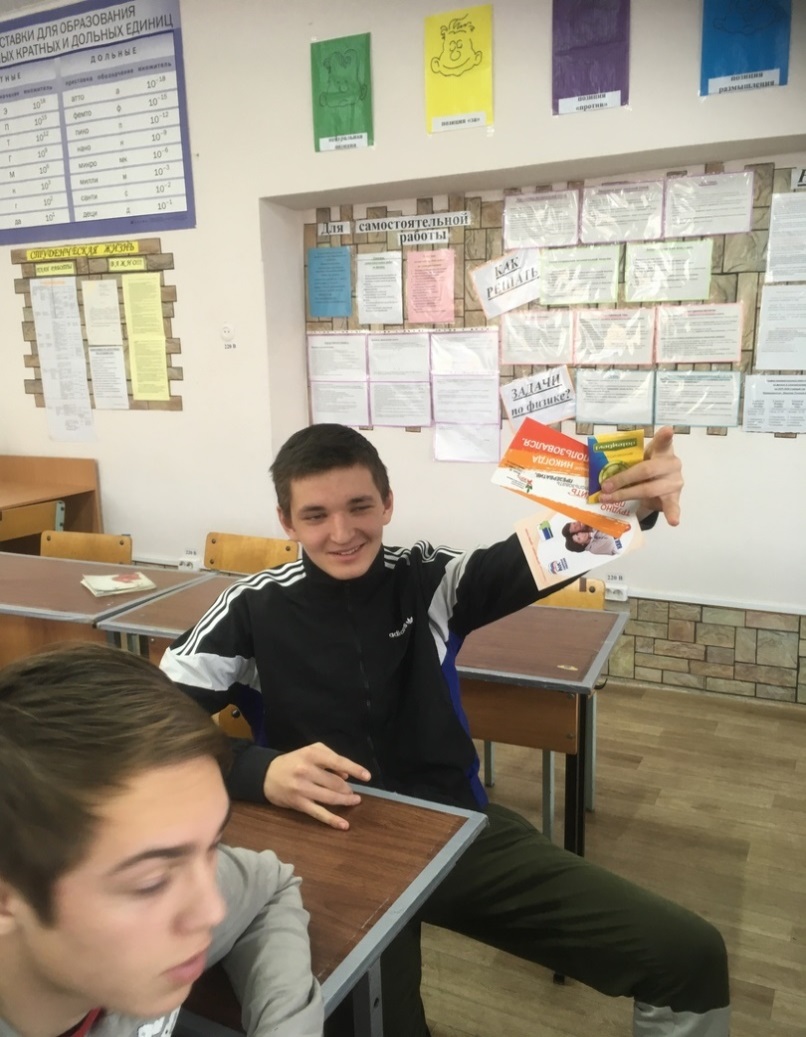 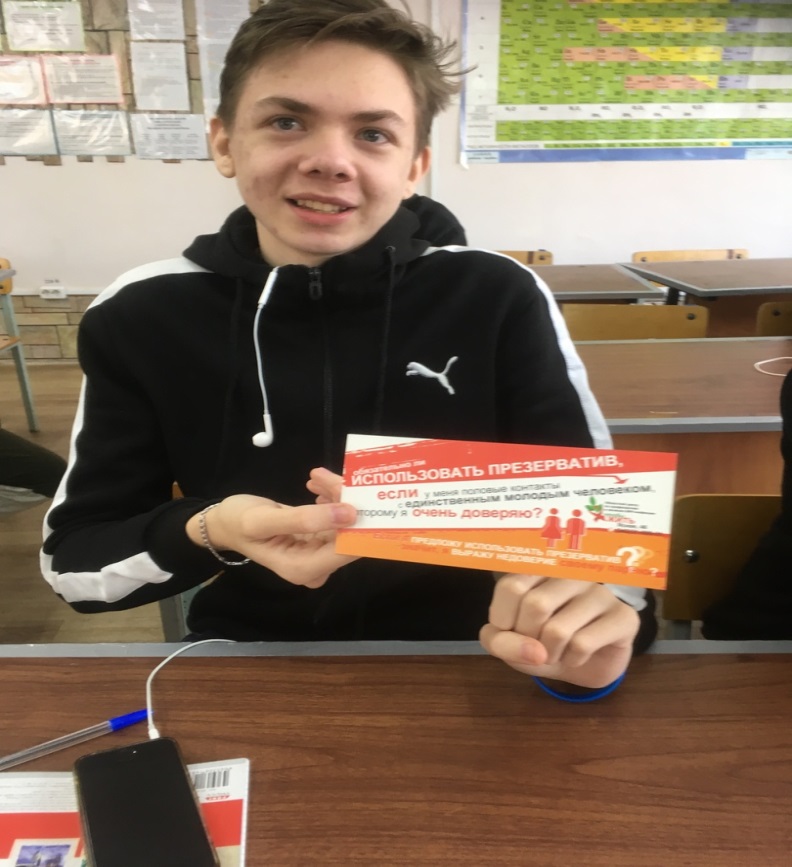 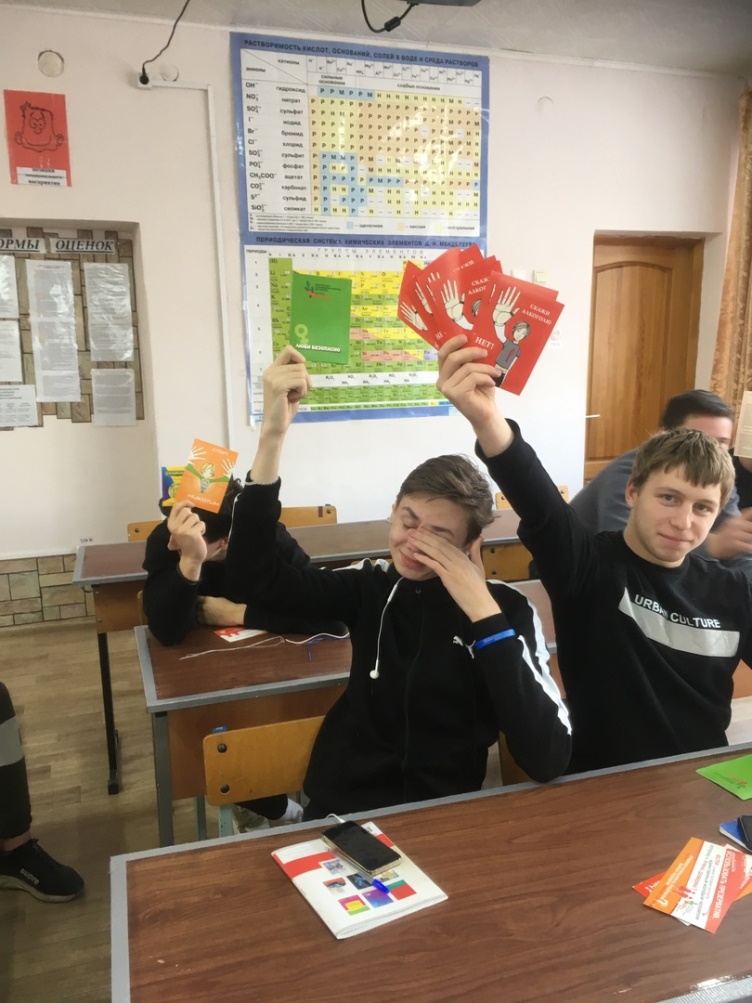 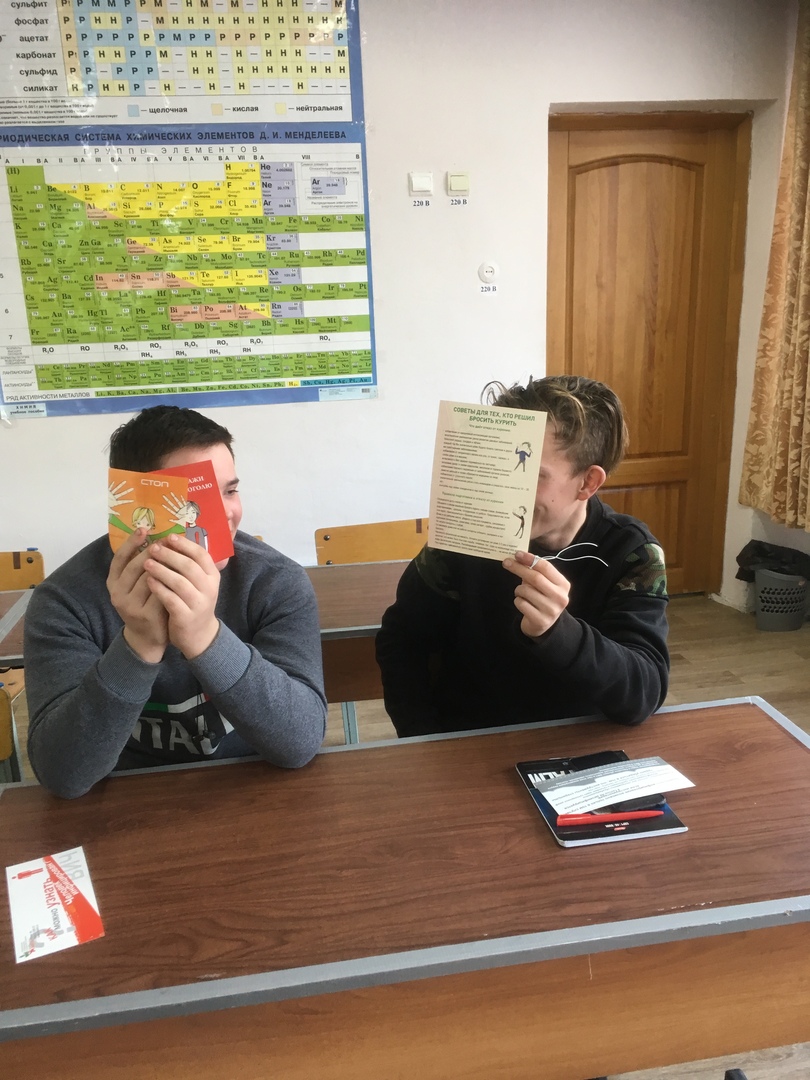 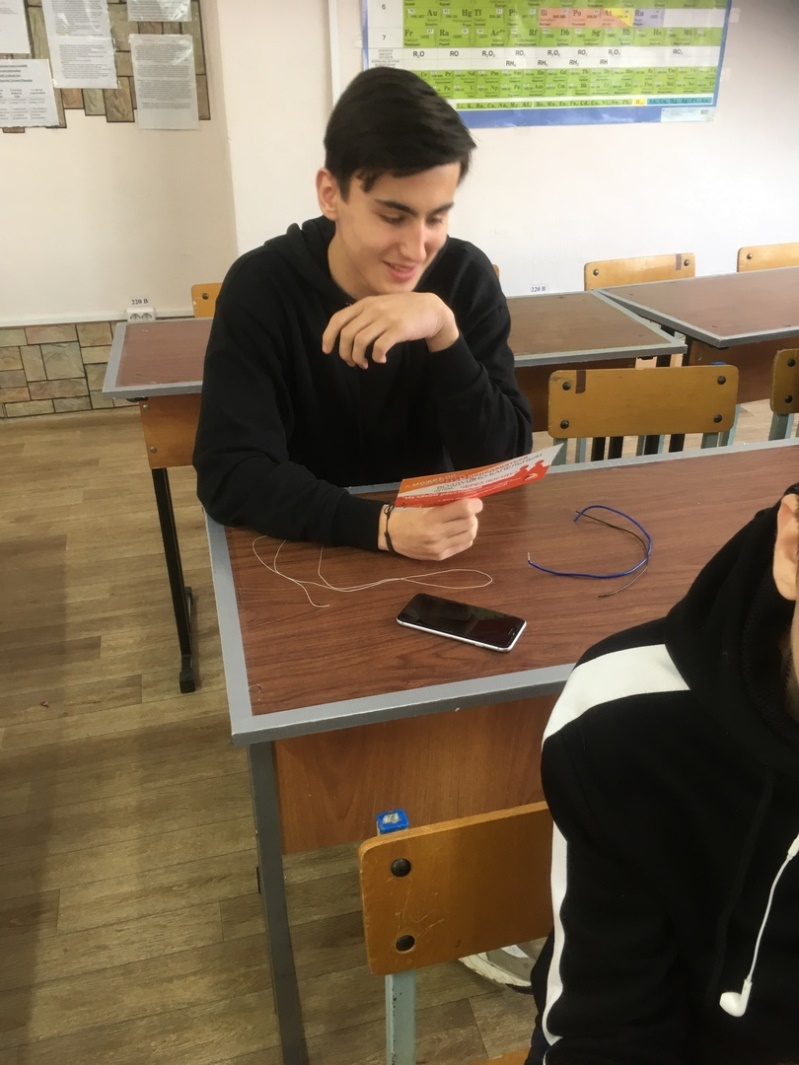 